Category of work   (tick the appropriate category):a)  Student’s project  b)   Sponsored project / consultancy project  c)    Department work 	 d)   Institute work6.  For student’s project, (please provide the following details regarding the student)    Name of the student:  ____________________Roll No: __________________Project Nature :  BTP/ MTP/ Ph.D 7.  For sponsored project / consultancy work,             Project No. _______________________________________8.  For  department/Institute work, (please provide details ): _____________________________________________________________________________________________________________________________________Whether the drawing is attached along with the Job order Form :     YES  / NO							_________________________________Signature of Indentor with date				Recommendation of HOD/HOC/HOS of the indentor							 __________________________ 							(Head, Mechanical Engineering)________________________________________________________________________________________For workshop Use onlyJob order No:										Date:Signature of the Assignee:					Approval of Workshop Superintendent Received the above completed job on ---------------------. I have inspected the job and found the job is in order as per the drawing / requirement.Signature of the indenter / Receiver. (Please follow the instructions provided in the next page)				(P.T.O)InstructionsThe indenter should be either a faculty member or Institute permanent staff (and not students or project staffs).Proper drawing of the job is required to be attached along with the job order form.The indenter will have to supply the materials required for the job.The indenter should not directly contact the workshop technicians for carrying out the work. The Job order form will have to follow the proper channel. It is to be recommended  by the Head of the Department of the indenter (even if it is project related)  and approved by  Head (or faculty-in-charge), Dept. of Mech. Engg.The Workshop Superintendent  will assign the job to the concerned technician in the workshop.In case of any payment of honorarium to the technicians from sponsored/consultancy projects, the same will have to be routed through Dean R&D and no payment should be made directly to the staff.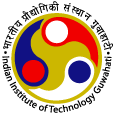 INDIAN INSTITUTE OF TECHNOLOGY GUWAHATIMECHANICAL ENGINEERING WORKSHOPJOB ORDER FORMName of indentor :Designation	:Department	         :Contact phone No. : Description of work to be carried out at Mech. Engg. workshopQtyRemarksSl NoDetails of workQtyAssigned toTentative date of completion Was materials supplied?Estimated cost Remarks 